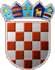 REPUBLIKA HRVATSKAVUKOVARSKO-SRIJEMSKA ŽUPANIJAOPĆINA IVANKOVONa temelju članka 39., st.2 Zakona o Proračunu (Narodne novine br. 87/08, 136/12, 15/15) te članka 34. Statuta Općine Ivankovo (Službeni vjesnik Vukovarsko-Srijemske županije br. 14/09, 3/13 i 2/18) Vijeće Općine Ivankovo na 2. sjednici održanoj 23. lipnja  u s v a j aIzmjene i dopune proračuna za 2021. godinuOPĆI DIOČlanak 1.1. Izmjene i dopune proračuna Općine Ivankovo za 2021. god. (dalje u tekstu: Proračun) obuhvaćaju :RAČUN PRIHODA I RASHODAPlan proračuna 2021.Povećanje /smanjenje1. Izmjene i dopune 2021.RASPOLOŽIVA SREDSTAVA IZ PRETHODNIH GODINARAČUN FINANCIRANJAČlanak 2.Prihodi i rashodi Proračuna iskazani po ekonomskoj klasifikaciji utvrđuju se u Računu prihoda i rashoda, Računu financiranja te izdacima za financijsku imovinu za2021.god. kako slijedi:REPUBLIKA HRVATSKAVUKOVARSKO-SRIJEMSKA ŽUPANIJAOPĆINA IVANKOVOREPUBLIKA HRVATSKAVUKOVARSKO-SRIJEMSKA ŽUPANIJAOPĆINA IVANKOVOREPUBLIKA HRVATSKAVUKOVARSKO-SRIJEMSKA ŽUPANIJAOPĆINA IVANKOVOREPUBLIKA HRVATSKAVUKOVARSKO-SRIJEMSKA ŽUPANIJAOPĆINA IVANKOVOBošnjaci 6., IvankovoREPUBLIKA HRVATSKAVUKOVARSKO-SRIJEMSKA ŽUPANIJAOPĆINA IVANKOVOREPUBLIKA HRVATSKAVUKOVARSKO-SRIJEMSKA ŽUPANIJAOPĆINA IVANKOVOČlanak 4.1. Izmjene i dopune Proračuna Općine Ivankovo za 2021.g. objaviti će se u Službenom vjesniku Vukovarsko-srijemske županije i primjenjuju se u 2021.g. REPUBLIKA HRVATSKAVUKOVARSKO-SRIJEMSKA ŽUPANIJAOPĆINA IVANKOVOOPĆINSKO VIJEĆEKLASA:  400-06/20-01/01URBROJ: 2188/03-03/3-21-4Ivankovo, 23. lipnja 2021.god.	PREDSJEDNIK:                                                                                                                                      KRISTIJAN BARIČEVIĆ, dipl.ing.Prihodi poslovanja59.911.000,00 kn-1.388.100,00 kn58.522.900,00 knPrihodi od prodaje nefinancijske imovine1.565.000,00 kn0,00 kn1.565.000,00 knUKUPNO PRIHODA61.476.000,00 kn-1.388.100,00 kn60.087.900,00 knRashodi poslovanja20.109.000,00 kn807.500,00 kn20.916.500,00 knRashodi za nabavu nefinancijske imovine39.230.000,00 kn-1.195.600,00 kn38.034.400,00 knUKUPNO RASHODARAZLIKA VIŠAK/MANJAK59.339.000,00 kn-388.100,00 kn58.950.900,00 knUKUPNO RASHODARAZLIKA VIŠAK/MANJAK2.137.000,00 kn-1.000.000,00 kn1.137.000,00 knUkupan donos viška/manjka iz prethodnih godina0,00 kn0,00 kn0,00 knDio koji će se rasporediti/pokriti u razdoblju0,00 kn0,00 kn0,00 knPrimici od financijske imovine i zaduživanja0,00 kn1.000.000,00 kn1.000.000,00 knIzdaci za financijsku imovinu i otplate zajmova2.137.000,00 kn0,00 kn2.137.000,00 knNETO FINANCIRANJE-2.137.000,00 kn1.000.000,00 kn-1.137.000,00 knVIŠAK/MANJAK + NETO FINANCIRANJE + RASPOLOŽIVA SREDSTVA IZ PRETHODNIH GODINA0,00 kn0,00 kn0,00 kn1. Izmjene i dopune proračuna za 2021. godinuOpći dio-prihodi1. Izmjene i dopune proračuna za 2021. godinuOpći dio-prihodi1. Izmjene i dopune proračuna za 2021. godinuOpći dio-prihodi1. Izmjene i dopune proračuna za 2021. godinuOpći dio-prihodi1. Izmjene i dopune proračuna za 2021. godinuOpći dio-prihodi1. Izmjene i dopune proračuna za 2021. godinuOpći dio-prihodiRačun/ Pozicija1Račun/ Pozicija1Opis2Plan proračuna2021.3Povećanje/smanjenje41. Izmjene i dopune 2021.56Prihodi poslovanja59.911.000,00-1.388.100,0058.522.900,0061Prihodi od poreza20.904.000,00-14.718.400,006.185.600,00611Porez i prirez na dohodak20.442.000,00-14.682.000,005.760.000,006111Porez i prirez na dohodak od nesamostalnog rada20.732.000,00-14.682.000,006.050.000,006112Porez i prirez na dohodak od samostalnih djelatnosti250.000,000,00250.000,006113Porez i prirez na dohodak od imovine i imovinskih prava150.000,000,00150.000,006114Porez i prirez na dohodak od kapitala110.000,000,00110.000,006116Porez i prirez na dohodak utvrđen u postupku nadzora za prethodne godine0,000,000,006117Povrat poreza i prireza na dohodak po godišnjoj prijavi-800.000,000,00-800.000,00613Porezi na imovinu358.000,000,00358.000,006131Stalni porezi na nepokretnu imovinu (zemlju, zgrade, kuće i ostalo)8.000,000,008.000,006134Povremeni porezi na imovinu350.000,000,00350.000,00614Porezi na robu i usluge104.000,00-36.400,0067.600,006142Porez na promet100.000,00-36.400,0063.600,006145Porezi na korištenje dobara ili izvođenje aktivnosti4.000,000,004.000,0063Pomoći iz inozemstva i od subjekata unutar općeg proračuna35.603.000,0014.123.000,0049.726.000,00633Pomoći proračunu iz drugih proračuna7.704.000,0014.123.000,0021.827.000,006331Tekuće pomoći proračunu iz drugih proračuna485.000,0013.654.000,0014.139.000,006332Kapitalne pomoći proračunu iz drugih proračuna7.219.000,00-31.000,007.188.000,00634Pomoći od izvanproračunskih korisnika641.000,000,00641.000,006341Tekuće pomoći od izvanproračunskih korisnika318.000,000,00318.000,006342Kapitalne pomoći od izvanproračunskih korisnika323.000,000,00323.000,00638Pomoći iz državnog proračuna temeljem prijenosa EU sredstava27.258.000,000,0027.258.000,001. Izmjene i dopune proračuna za 2021. godinuOpći dio-prihodi1. Izmjene i dopune proračuna za 2021. godinuOpći dio-prihodi1. Izmjene i dopune proračuna za 2021. godinuOpći dio-prihodi1. Izmjene i dopune proračuna za 2021. godinuOpći dio-prihodi1. Izmjene i dopune proračuna za 2021. godinuOpći dio-prihodi1. Izmjene i dopune proračuna za 2021. godinuOpći dio-prihodiRačun/ Pozicija1Račun/ Pozicija1Opis2Plan proračuna2021.3Povećanje/smanjenje41. Izmjene i dopune 2021.56381Tekuće pomoći iz državnog proračuna temeljem prijenosa EU sredstava1.818.000,000,001.818.000,006382Kapitalne pomoći iz državnog proračuna temeljem prijenosa EU sredstava25.440.000,000,0025.440.000,0064Prihodi od imovine1.196.000,00300.000,001.496.000,00641Prihodi od financijske imovine0,0030.000,0030.000,006413Kamate na oročena sredstva i depozite po viđenju0,000,000,006414Prihodi od zateznih kamata0,0030.000,0030.000,00642Prihodi od nefinancijske imovine1.196.000,00270.000,001.466.000,006421Naknade za koncesije150.000,000,00150.000,006422Prihodi od zakupa i iznajmljivanja imovine1.045.000,00270.000,001.315.000,006423Naknada za korištenje nefinancijske imovine1.000,000,001.000,0065Prihodi od upravnih i administrativnih pristojbi, pristojbi po posebnim propisima i naknada2.208.000,00-592.700,001.615.300,00651Upravne i administrativne pristojbe47.000,000,0047.000,006512Županijske, gradske i općinske pristojbe i naknade20.000,000,0020.000,006513Ostale upravne pristojbe i naknade7.000,000,007.000,006514Ostale pristojbe i naknade20.000,000,0020.000,00652Prihodi po posebnim propisima1.141.000,00-542.700,00598.300,006522Prihodi vodnog gospodarstva20.000,000,0020.000,006524Doprinosi za šume200.000,000,00200.000,006526Ostali nespomenuti prihodi921.000,00-542.700,00378.300,00653Komunalni doprinosi i naknade1.020.000,00-50.000,00970.000,006531Komunalni doprinosi120.000,00-50.000,0070.000,006532Komunalne naknade900.000,000,00900.000,007Prihodi od prodaje nefinancijske imovine1.565.000,000,001.565.000,0071Prihodi od prodaje neproizvedene dugotrajne imovine1.550.000,00-60.000,001.490.000,00711Prihodi od prodaje materijalne imovine - prirodnih bogatstava1.550.000,00-60.000,001.490.000,007111Zemljište1.550.000,00-60.000,001.490.000,0072Prihodi od prodaje proizvedene dugotrajne imovine15.000,0060.000,0075.000,001. Izmjene i dopune proračuna za 2021. godinuOpći dio-prihodi1. Izmjene i dopune proračuna za 2021. godinuOpći dio-prihodi1. Izmjene i dopune proračuna za 2021. godinuOpći dio-prihodi1. Izmjene i dopune proračuna za 2021. godinuOpći dio-prihodi1. Izmjene i dopune proračuna za 2021. godinuOpći dio-prihodi1. Izmjene i dopune proračuna za 2021. godinuOpći dio-prihodiRačun/ Pozicija1Račun/ Pozicija1Opis2Plan proračuna2021.3Povećanje/smanjenje41. Izmjene i dopune 2021.5721Prihodi od prodaje građevinskih objekata15.000,0060.000,0075.000,007211Stambeni objekti15.000,0060.000,0075.000,008Primici od financijske imovine i zaduživanja0,001.000.000,001.000.000,0084Primici od zaduživanja0,001.000.000,001.000.000,00842Primljeni krediti i zajmovi od kreditnih i ostalih financijskih institucija u javnom sektoru0,001.000.000,001.000.000,008422Primljeni krediti od kreditnih institucija u javnom sektoru0,001.000.000,001.000.000,00844Primljeni krediti i zajmovi od kreditnih i ostalih financijskih institucija izvan javnog sektora0,000,000,008443Primljeni krediti od tuzemnih kreditnih institucija izvan javnog sektora0,000,000,00847Primljeni zajmovi od drugih razina vlasti0,000,000,008471Primljeni zajmovi od državnog proračuna0,000,000,00UKUPNO61.476.000,00-388.100,0061.087.900,001. Izmjene i dopune proračuna za 2021. godinuOpći dio-rashodi1. Izmjene i dopune proračuna za 2021. godinuOpći dio-rashodi1. Izmjene i dopune proračuna za 2021. godinuOpći dio-rashodi1. Izmjene i dopune proračuna za 2021. godinuOpći dio-rashodi1. Izmjene i dopune proračuna za 2021. godinuOpći dio-rashodi1. Izmjene i dopune proračuna za 2021. godinuOpći dio-rashodiRačun/ Pozicija1Račun/ Pozicija1Opis2Plan proračuna2021.3Povećanje/smanjenje41. Izmjene i dopune 2021.53Rashodi poslovanja20.109.000,00807.500,0020.916.500,0031Rashodi za zaposlene6.074.700,00142.100,006.216.800,00311Plaće (Bruto)5.280.000,0095.000,005.375.000,003111Plaće za redovan rad5.280.000,0095.000,005.375.000,00312Ostali rashodi za zaposlene117.000,0031.500,00148.500,003121Ostali rashodi za zaposlene117.000,0031.500,00148.500,00313Doprinosi na plaće677.700,0015.600,00693.300,003132Doprinosi za obvezno zdravstveno osiguranje677.700,0015.600,00693.300,0032Materijalni rashodi8.505.500,00384.700,008.890.200,00321Naknade troškova zaposlenima234.500,005.000,00239.500,003211Službena putovanja26.500,005.000,0031.500,003212Naknade za prijevoz, za rad na terenu i odvojeni život103.300,000,00103.300,003213Stručno usavršavanje zaposlenika101.700,000,00101.700,003214Ostale naknade troškova zaposlenima3.000,000,003.000,00322Rashodi za materijal i energiju1.643.200,0079.000,001.722.200,003221Uredski materijal i ostali materijalni rashodi299.000,005.000,00304.000,003222Materijal i sirovine347.200,000,00347.200,003223Energija942.000,0074.000,001.016.000,003225Sitni inventar i auto gume20.000,000,0020.000,003227Službena, radna i zaštitna odjeća i obuća35.000,000,0035.000,00323Rashodi za usluge5.587.300,00106.500,005.693.800,003231Usluge telefona, pošte i prijevoza137.000,000,00137.000,003232Usluge tekućeg i investicijskog održavanja3.747.000,00-117.000,003.630.000,001. Izmjene i dopune proračuna za 2021. godinuOpći dio-rashodi1. Izmjene i dopune proračuna za 2021. godinuOpći dio-rashodi1. Izmjene i dopune proračuna za 2021. godinuOpći dio-rashodi1. Izmjene i dopune proračuna za 2021. godinuOpći dio-rashodi1. Izmjene i dopune proračuna za 2021. godinuOpći dio-rashodi1. Izmjene i dopune proračuna za 2021. godinuOpći dio-rashodiRačun/ Pozicija1Račun/ Pozicija1Opis2Plan proračuna2021.3Povećanje/smanjenje41. Izmjene i dopune 2021.53233Usluge promidžbe i informiranja104.800,005.000,00109.800,003234Komunalne usluge526.000,007.500,00533.500,003236Zdravstvene i veterinarske usluge149.000,0090.000,00239.000,003237Intelektualne i osobne usluge569.500,00201.000,00770.500,003238Računalne usluge95.000,00-17.000,0078.000,003239Ostale usluge259.000,00-63.000,00196.000,00324Naknade troškova osobama izvan radnog odnosa8.500,000,008.500,003241Naknade troškova osobama izvan radnog odnosa8.500,000,008.500,00329Ostali nespomenuti rashodi poslovanja1.032.000,00194.200,001.226.200,003290Ostali nespomenuti rashodi poslovanja0,000,000,003291Naknade za rad predstavničkih i izvršnih tijela, povjerenstava i slično175.000,0065.600,00240.600,003292Premije osiguranja50.000,000,0050.000,003293Reprezentacija265.000,0030.000,00295.000,003294Članarine i norme6.000,000,006.000,003295Pristojbe i naknade20.000,0013.600,0033.600,003299Ostali nespomenuti rashodi poslovanja516.000,0085.000,00601.000,0034Financijski rashodi144.800,0030.700,00175.500,00342Kamate za primljene kredite i zajmove73.500,000,0073.500,003423Kamate za primljene kredite i zajmove od kreditnih i ostalih financijskih institucija izvan javnog sektora73.500,000,0073.500,00343Ostali financijski rashodi71.300,0030.700,00102.000,003431Bankarske usluge i usluge platnog prometa71.300,0030.700,00102.000,003433Zatezne kamate0,000,000,0036Pomoći dane u inozemstvo i unutar općeg proračuna40.000,0020.000,0060.000,00366Pomoći proračunskim korisnicima drugih proračuna40.000,0020.000,0060.000,003661Tekuće pomoći proračunskim korisnicima drugih proračuna40.000,0020.000,0060.000,0037Naknade građanima i kućanstvima na temelju osiguranja i druge naknade2.380.000,00130.000,002.510.000,00372Ostale naknade građanima i kućanstvima iz proračuna2.380.000,00130.000,002.510.000,003721Naknade građanima i kućanstvima u novcu2.130.000,00130.000,002.260.000,003722Naknade građanima i kućanstvima u naravi250.000,000,00250.000,001. Izmjene i dopune proračuna za 2021. godinuOpći dio-rashodi1. Izmjene i dopune proračuna za 2021. godinuOpći dio-rashodi1. Izmjene i dopune proračuna za 2021. godinuOpći dio-rashodi1. Izmjene i dopune proračuna za 2021. godinuOpći dio-rashodi1. Izmjene i dopune proračuna za 2021. godinuOpći dio-rashodi1. Izmjene i dopune proračuna za 2021. godinuOpći dio-rashodiRačun/ Pozicija1Račun/ Pozicija1Opis2Plan proračuna2021.3Povećanje/smanjenje41. Izmjene i dopune 2021.538Ostali rashodi2.964.000,00100.000,003.064.000,00381Tekuće donacije2.314.000,00100.000,002.414.000,003811Tekuće donacije u novcu2.314.000,00100.000,002.414.000,00385Nepredviđeni rashodi do visine proračunske pričuve50.000,000,0050.000,003851Nepredviđeni rashodi do visine proračunske pričuve50.000,000,0050.000,00386Kapitalne pomoći600.000,000,00600.000,003861Kapitalne pomoći kreditnim i ostalim financijskim institucijama te trgovačkim društvima u javnom sektoru600.000,000,00600.000,004Rashodi za nabavu nefinancijske imovine39.230.000,00-1.195.600,0038.034.400,0041Rashodi za nabavu neproizvedene dugotrajne imovine0,000,000,00411Materijalna imovina - prirodna bogatstva0,000,000,004111Zemljište0,000,000,0042Rashodi za nabavu proizvedene dugotrajne imovine30.920.000,002.004.400,0032.924.400,00421Građevinski objekti30.390.000,001.739.400,0032.129.400,004211Stambeni objekti0,001.729.400,001.729.400,004212Poslovni objekti25.075.000,000,0025.075.000,004213Ceste, željeznice i ostali prometni objekti2.230.000,0010.000,002.240.000,004214Ostali građevinski objekti3.085.000,000,003.085.000,00422Postrojenja i oprema530.000,00260.000,00790.000,004221Uredska oprema i namještaj10.000,0055.000,0065.000,004222Komunikacijska oprema120.000,000,00120.000,004225Instrumenti, uređaji i strojevi360.000,0075.000,00435.000,004227Uređaji, strojevi i oprema za ostale namjene40.000,00130.000,00170.000,00424Knjige, umjetnička djela i ostale izložbene vrijednosti0,005.000,005.000,004242Umjetnička djela (izložena u galerijama, muzejima i slično)0,005.000,005.000,0045Rashodi za dodatna ulaganja na nefinancijskoj imovini8.310.000,00-3.200.000,005.110.000,00451Dodatna ulaganja na građevinskim objektima8.310.000,00-3.200.000,005.110.000,004510Dodatna ulaganja na građevinskim objektima2.410.000,00-1.210.000,001.200.000,004511Dodatna ulaganja na građevinskim objektima5.900.000,00-1.990.000,003.910.000,001. Izmjene i dopune proračuna za 2021. godinuOpći dio-rashodi1. Izmjene i dopune proračuna za 2021. godinuOpći dio-rashodi1. Izmjene i dopune proračuna za 2021. godinuOpći dio-rashodi1. Izmjene i dopune proračuna za 2021. godinuOpći dio-rashodi1. Izmjene i dopune proračuna za 2021. godinuOpći dio-rashodiRačun/ PozicijaOpisPlan proračuna2021.Povećanje/smanjenje1. Izmjene i dopune 2021.123455Izdaci za financijsku imovinu i otplate zajmova2.137.000,000,002.137.000,0054Izdaci za otplatu glavnice primljenih kredita i zajmova2.137.000,000,002.137.000,00544Otplata glavnice primljenih kredita i zajmova od kreditnih i ostalih financijskih institucija izvan javnog sektora1.200.000,000,001.200.000,005443Otplata glavnice primljenih kredita od tuzemnih kreditnih institucija izvan javnog sektora1.200.000,000,001.200.000,00547Otplata glavnice primljenih zajmova od drugih razina vlasti937.000,000,00937.000,005471Otplata glavnice primljenih zajmova od državnog proračuna937.000,000,00937.000,00UKUPNO61.476.000,00-388.100,0061.087.900,00IzvorID1Opis2Plan proračuna2021.31. Izmjene i dopune 2021.4110Opći prihodi i primici22.076.000,0020.568.900,00410Komunalna djelatnost2.232.000,002.382.000,00520Pomoći35.603.000,0035.572.000,00710Prihodi od prodaje nefin. imovine u vlasništvu JLS1.565.000,001.565.000,00810Primici od financijske imovine i zaduživanja0,001.000.000,00UKUPNO61.476.000,0061.087.900,00IzvorID1Opis2Plan proračuna2021.31. Izmjene i dopune 2021.4110Opći prihodi i primici22.075.500,0020.568.900,00410Komunalna djelatnost2.232.000,002.382.000,00520Pomoći35.603.500,0035.572.000,00710Prihodi od prodaje nefin. imovine u vlasništvu JLS1.565.000,001.565.000,00810Primici od financijske imovine i zaduživanja0,001.000.000,00UKUPNO61.476.000,0061.087.900,003Rashodi poslovanja3.823.600,00490.000,0020.000,00640.000,004.445.000,002.182.500,003.769.800,005.472.100,0020.843.000,0031Rashodi za zaposlene1.399.000,002.790.300,002.027.500,006.216.800,00311Plaće (Bruto)1.220.000,002.440.000,001.715.000,005.375.000,00312Ostali rashodi za zaposlene50.000,0070.000,0028.500,00148.500,00313Doprinosi na plaće129.000,00280.300,00284.000,00693.300,0032Materijalni rashodi2.043.600,0020.000,0020.000,00640.000,003.845.000,00859.500,00937.500,00524.600,008.890.200,00321Naknade troškova zaposlenim76.500,00103.200,0059.800,00239.500,00322Rashodi za materijal i energiju480.000,00600.000,00377.200,00265.000,001.722.200,00323Rashodi za usluge846.000,0020.000,00640.000,003.245.000,00349.500,00398.500,00194.800,005.693.800,00324Naknade troškova osobama iz8.500,008.500,00329Ostali nespomenuti rashodi po632.600,0020.000,00510.000,0058.600,005.000,001.226.200,0034Financijski rashodi2.300.500,0012.000,00175.500,00343Ostali financijski rashodi90.000,0012.000,00102.000,0036Pomoći dane u inozemstvo i u60.000,0060.000,00366Pomoći proračunskim korisnici60.000,0060.000,0037Naknade građanima i kućanst2.510.000,002.510.000,00372Ostale naknade građanima i k2.510.000,002.510.000,0038Ostali rashodi231.000,00470.000,00600.000,001.323.000,0030.000,00410.000,003.064.000,00381Tekuće donacije181.000,00470.000,001.323.000,0030.000,00410.000,002.414.000,00385Nepredviđeni rashodi50.000,0050.000,00386Kapitalne pomoći600.000,00600.000,004Rashodi za nabavu nefinancijs13.215.000,0075.000,00600.000,00485.000,009.105.000,0012.000.000,00825.000,001.729.400,0038.034.400,0041Rashodi za nabavu neproizved0,000,00411Materijalna imovina - prirodna0,000,0042Rashodi za nabavu proizveden13.215.000,0075.000,00485.000,005.345.000,0012.000.000,0075.000,001.729.400,0032.924.400,00421Građevinski objekti13.000.000,00465.000,004.860.000,0012.000.000,0075.000,001.729.400,0032.129.400,00422Postrojenja i oprema215.000,0075.000,0020.000,00480.000,00790.000,00424Knjige, umjetnička djela i osta5.000,005.000,0045Rashodi za dodatna ulaganja600.000,003.760.000,00750.000,005.110.000,00451Dodatna ulaganja na građevin600.000,003.760.000,00750.000,005.110.000,001. Izmjene i dopune proračuna za 2021. godinuPosebni dio1. Izmjene i dopune proračuna za 2021. godinuPosebni dio1. Izmjene i dopune proračuna za 2021. godinuPosebni dio1. Izmjene i dopune proračuna za 2021. godinuPosebni dio1. Izmjene i dopune proračuna za 2021. godinuPosebni dio1. Izmjene i dopune proračuna za 2021. godinuPosebni dio1. Izmjene i dopune proračuna za 2021. godinuPosebni dio1. Izmjene i dopune proračuna za 2021. godinuPosebni dio1. Izmjene i dopune proračuna za 2021. godinuPosebni dio1. Izmjene i dopune proračuna za 2021. godinuPosebni dio1. Izmjene i dopune proračuna za 2021. godinuPosebni dio1. Izmjene i dopune proračuna za 2021. godinuPosebni dio1. Izmjene i dopune proračuna za 2021. godinuPosebni dio1. Izmjene i dopune proračuna za 2021. godinuPosebni dioRačun/Pozicija1Račun/Pozicija1Račun/Pozicija1Račun/Pozicija1Račun/Pozicija1Račun/Pozicija1Račun/Pozicija1Račun/Pozicija1Račun/Pozicija1Račun/Pozicija1Opis2Plan proračuna2021.31. Izmjene i dopune 2021.4Indeks 4/35RAZDJELRAZDJELRAZDJELRAZDJELRAZDJELRAZDJELRAZDJEL000-2.210.500,002.210.500,00100,00%GLAVA	0GLAVA	0GLAVA	0GLAVA	0GLAVA	0GLAVA	0GLAVA	0GLAVA	0GLAVA	0GLAVA	0-2.210.500,002.210.500,00100,00%I:1-2.210.500,002.210.500,00100,00%ProgramProgramProgramProgramProgramProgramProgram000-2.210.500,002.210.500,00100,00%Akt.Akt.Akt.Akt.Akt.Akt.Akt.000-2.210.500,002.210.500,00100,00%I:1-2.210.500,002.210.500,00100,00%Izvor: 110Izvor: 110Izvor: 110Izvor: 110Izvor: 110Izvor: 110Izvor: 110Izvor: 110Izvor: 110Izvor: 110Opći prihodi i primici2.210.500,002.210.500,00100,00%333333Rashodi poslovanja73.500,0073.500,00100,00%343434343434Financijski rashodi73.500,0073.500,00100,00%342342342342342342Kamate za primljene kredite i zajmove73.500,0073.500,00100,00%555555Izdaci za financijsku imovinu i otplate zajmova2.137.000,002.137.000,00100,00%545454545454Izdaci za otplatu glavnice primljenih kredita i zajmova2.137.000,002.137.000,00100,00%544544544544544544Otplata glavnice primljenih kredita i zajmova od kreditnih i ostalih financijskih institucija izvan javnog sektora1.200.000,001.200.000,00100,00%547547547547547547Otplata glavnice primljenih zajmova od drugih razina vlasti937.000,00937.000,00100,00%RAZDJELRAZDJELRAZDJELRAZDJELRAZDJELRAZDJELRAZDJEL001001001OPĆINA IVANKOVO59.265.500,0058.877.400,0099,35%GLAVA 00101GLAVA 00101GLAVA 00101GLAVA 00101GLAVA 00101GLAVA 00101GLAVA 00101GLAVA 00101GLAVA 00101GLAVA 00101FUNKCIONIRANJE JLS59.265.500,0058.877.400,0099,35%I:145778FUNKCIONIRANJE JLS59.265.500,0058.877.400,0099,35%Program0111Program0111Program0111Program0111Program0111Program0111Program0111Program0111Program0111Program0111RAD PREDSTAVNIČKIH IZVRŠNIH TIJELA284.000,00379.600,00133,66%Akt. A100001Akt. A100001Akt. A100001Akt. A100001Akt. A100001Akt. A100001Akt. A100001Akt. A100001Akt. A100001Akt. A100001Donošenje akata i mjera iz djelokruga tijela284.000,00379.600,00133,66%I:15Donošenje akata i mjera iz djelokruga tijela284.000,00379.600,00133,66%Izvor: 110Izvor: 110Izvor: 110Izvor: 110Izvor: 110Izvor: 110Izvor: 110Izvor: 110Izvor: 110Izvor: 110Opći prihodi i primici276.000,00371.600,00134,64%1. Izmjene i dopune proračuna za 2021. godinuPosebni dio1. Izmjene i dopune proračuna za 2021. godinuPosebni dio1. Izmjene i dopune proračuna za 2021. godinuPosebni dio1. Izmjene i dopune proračuna za 2021. godinuPosebni dio1. Izmjene i dopune proračuna za 2021. godinuPosebni dio1. Izmjene i dopune proračuna za 2021. godinuPosebni dio1. Izmjene i dopune proračuna za 2021. godinuPosebni dio1. Izmjene i dopune proračuna za 2021. godinuPosebni dio1. Izmjene i dopune proračuna za 2021. godinuPosebni dio1. Izmjene i dopune proračuna za 2021. godinuPosebni dio1. Izmjene i dopune proračuna za 2021. godinuPosebni dio1. Izmjene i dopune proračuna za 2021. godinuPosebni dio1. Izmjene i dopune proračuna za 2021. godinuPosebni dioRačun/Pozicija1Račun/Pozicija1Račun/Pozicija1Račun/Pozicija1Račun/Pozicija1Račun/Pozicija1Račun/Pozicija1Račun/Pozicija1Račun/Pozicija1Opis2Plan proračuna2021.31. Izmjene i dopune 2021.4Indeks 4/35333333Rashodi poslovanja276.000,00371.600,00134,64%323232323232Materijalni rashodi276.000,00371.600,00134,64%329329329329329329Ostali nespomenuti rashodi poslovanja276.000,00371.600,00134,64%Izvor: 520Izvor: 520Izvor: 520Izvor: 520Izvor: 520Izvor: 520Izvor: 520Izvor: 520Izvor: 520Pomoći8.000,008.000,00100,00%333333Rashodi poslovanja8.000,008.000,00100,00%323232323232Materijalni rashodi8.000,008.000,00100,00%324324324324324324Naknade troškova osobama izvan radnog odnosa8.000,008.000,00100,00%Program0112Program0112Program0112Program0112Program0112Program0112Program0112Program0112Program0112PROGRAM POLITIČKIH STRANAKA31.000,0031.000,00100,00%Akt. A100002Akt. A100002Akt. A100002Akt. A100002Akt. A100002Akt. A100002Akt. A100002Akt. A100002Akt. A100002Redovna djelatnost stranaka31.000,0031.000,00100,00%I:1Redovna djelatnost stranaka31.000,0031.000,00100,00%Izvor: 110Izvor: 110Izvor: 110Izvor: 110Izvor: 110Izvor: 110Izvor: 110Izvor: 110Izvor: 110Opći prihodi i primici31.000,0031.000,00100,00%333333Rashodi poslovanja31.000,0031.000,00100,00%383838383838Ostali rashodi31.000,0031.000,00100,00%381381381381381381Tekuće donacije31.000,0031.000,00100,00%Program0113Program0113Program0113Program0113Program0113Program0113Program0113Program0113Program0113PROGRAM JAVNA UPRAVA I ADMINISTRACIJA16.087.000,0016.478.000,00102,43%Akt. A100003Akt. A100003Akt. A100003Akt. A100003Akt. A100003Akt. A100003Akt. A100003Akt. A100003Akt. A100003Upravljanje javnim financijama i priprema akata3.077.000,003.438.000,00111,73%I:1Upravljanje javnim financijama i priprema akata3.077.000,003.438.000,00111,73%Izvor: 110Izvor: 110Izvor: 110Izvor: 110Izvor: 110Izvor: 110Izvor: 110Izvor: 110Izvor: 110Opći prihodi i primici3.077.000,003.438.000,00111,73%333333Rashodi poslovanja3.057.000,003.263.000,00106,74%313131313131Rashodi za zaposlene1.399.000,001.399.000,00100,00%311311311311311311Plaće (Bruto)1.220.000,001.220.000,00100,00%312312312312312312Ostali rashodi za zaposlene50.000,0050.000,00100,00%313313313313313313Doprinosi na plaće129.000,00129.000,00100,00%323232323232Materijalni rashodi1.498.000,001.664.000,00111,08%321321321321321321Naknade troškova zaposlenima71.500,0076.500,00106,99%322322322322322322Rashodi za materijal i energiju465.000,00480.000,00103,23%323323323323323323Rashodi za usluge820.000,00846.000,00103,17%324324324324324324Naknade troškova osobama izvan radnog odnosa500,00500,00100,00%329329329329329329Ostali nespomenuti rashodi poslovanja141.000,00261.000,00185,11%1. Izmjene i dopune proračuna za 2021. godinuPosebni dio1. Izmjene i dopune proračuna za 2021. godinuPosebni dio1. Izmjene i dopune proračuna za 2021. godinuPosebni dio1. Izmjene i dopune proračuna za 2021. godinuPosebni dio1. Izmjene i dopune proračuna za 2021. godinuPosebni dio1. Izmjene i dopune proračuna za 2021. godinuPosebni dio1. Izmjene i dopune proračuna za 2021. godinuPosebni dio1. Izmjene i dopune proračuna za 2021. godinuPosebni dio1. Izmjene i dopune proračuna za 2021. godinuPosebni dio1. Izmjene i dopune proračuna za 2021. godinuPosebni dio1. Izmjene i dopune proračuna za 2021. godinuPosebni dio1. Izmjene i dopune proračuna za 2021. godinuPosebni dio1. Izmjene i dopune proračuna za 2021. godinuPosebni dioRačun/Pozicija1Račun/Pozicija1Račun/Pozicija1Račun/Pozicija1Račun/Pozicija1Račun/Pozicija1Račun/Pozicija1Račun/Pozicija1Račun/Pozicija1Opis2Plan proračuna2021.31. Izmjene i dopune 2021.4Indeks 4/35343434343434Financijski rashodi70.000,0090.000,00128,57%343343343343343343Ostali financijski rashodi70.000,0090.000,00128,57%363636363636Pomoći dane u inozemstvo i unutar općeg proračuna40.000,0060.000,00150,00%366366366366366366Pomoći proračunskim korisnicima drugih proračuna40.000,0060.000,00150,00%383838383838Ostali rashodi50.000,0050.000,00100,00%385385385385385385   Nepredviđeni rashodi do visine proračunske pričuve50.000,0050.000,00100,00%444444Rashodi za nabavu nefinancijske imovine20.000,00175.000,00875,00%424242424242Rashodi za nabavu proizvedene dugotrajne imovine20.000,00175.000,00875,00%422422422422422422Postrojenja i oprema20.000,00175.000,00875,00%Akt. K100036Akt. K100036Akt. K100036Akt. K100036Akt. K100036Akt. K100036Akt. K100036Akt. K100036Akt. K100036IZGRADNJA UPRAVNE ZGRADE13.000.000,0013.000.000,00100,00%I:5IZGRADNJA UPRAVNE ZGRADE13.000.000,0013.000.000,00100,00%Izvor: 520Izvor: 520Izvor: 520Izvor: 520Izvor: 520Izvor: 520Izvor: 520Izvor: 520Izvor: 520Pomoći13.000.000,0013.000.000,00100,00%444444Rashodi za nabavu nefinancijske imovine13.000.000,0013.000.000,00100,00%424242424242Rashodi za nabavu proizvedene dugotrajne imovine13.000.000,0013.000.000,00100,00%421421421421421421Građevinski objekti13.000.000,0013.000.000,00100,00%Akt. T100005Akt. T100005Akt. T100005Akt. T100005Akt. T100005Akt. T100005Akt. T100005Akt. T100005Akt. T100005Nabava dugotrajne imovine10.000,0040.000,00400,00%I:17Nabava dugotrajne imovine10.000,0040.000,00400,00%Izvor: 110Izvor: 110Izvor: 110Izvor: 110Izvor: 110Izvor: 110Izvor: 110Izvor: 110Izvor: 110Opći prihodi i primici10.000,0040.000,00400,00%444444Rashodi za nabavu nefinancijske imovine10.000,0040.000,00400,00%414141414141Rashodi za nabavu neproizvedene dugotrajne imovine0,000,00411411411411411411Materijalna imovina - prirodna bogatstva0,000,00424242424242Rashodi za nabavu proizvedene dugotrajne imovine10.000,0040.000,00400,00%422422422422422422Postrojenja i oprema10.000,0040.000,00400,00%Izvor: 710Izvor: 710Izvor: 710Izvor: 710Izvor: 710Izvor: 710Izvor: 710Izvor: 710Izvor: 710Prihodi od prodaje nefin. imovine u vlasništvu JLS0,000,00444444Rashodi za nabavu nefinancijske imovine0,000,00424242424242Rashodi za nabavu proizvedene dugotrajne imovine0,000,00421421421421421421Građevinski objekti0,000,00Program0114Program0114Program0114Program0114Program0114Program0114Program0114Program0114Program0114GOSPODARSTVO I KOMUNALNA DJELATNOST6.082.000,005.860.000,0096,35%Akt. A100006Akt. A100006Akt. A100006Akt. A100006Akt. A100006Akt. A100006Akt. A100006Akt. A100006Akt. A100006Održavanje javne rasvjete750.000,001.035.000,00138,00%I:14Održavanje javne rasvjete750.000,001.035.000,00138,00%Izvor: 110Izvor: 110Izvor: 110Izvor: 110Izvor: 110Izvor: 110Izvor: 110Izvor: 110Izvor: 110Opći prihodi i primici550.000,00600.000,00109,09%1. Izmjene i dopune proračuna za 2021. godinuPosebni dio1. Izmjene i dopune proračuna za 2021. godinuPosebni dio1. Izmjene i dopune proračuna za 2021. godinuPosebni dio1. Izmjene i dopune proračuna za 2021. godinuPosebni dio1. Izmjene i dopune proračuna za 2021. godinuPosebni dio1. Izmjene i dopune proračuna za 2021. godinuPosebni dio1. Izmjene i dopune proračuna za 2021. godinuPosebni dio1. Izmjene i dopune proračuna za 2021. godinuPosebni dio1. Izmjene i dopune proračuna za 2021. godinuPosebni dio1. Izmjene i dopune proračuna za 2021. godinuPosebni dio1. Izmjene i dopune proračuna za 2021. godinuPosebni dio1. Izmjene i dopune proračuna za 2021. godinuPosebni dio1. Izmjene i dopune proračuna za 2021. godinuPosebni dioRačun/Pozicija1Račun/Pozicija1Račun/Pozicija1Račun/Pozicija1Račun/Pozicija1Račun/Pozicija1Račun/Pozicija1Račun/Pozicija1Račun/Pozicija1Opis2Plan proračuna2021.31. Izmjene i dopune 2021.4Indeks 4/35333333Rashodi poslovanja550.000,00600.000,00109,09%323232323232Materijalni rashodi550.000,00600.000,00109,09%322322322322322322Rashodi za materijal i energiju550.000,00600.000,00109,09%323323323323323323Rashodi za usluge0,000,00Izvor: 410Izvor: 410Izvor: 410Izvor: 410Izvor: 410Izvor: 410Izvor: 410Izvor: 410Izvor: 410Komunalna djelatnost200.000,00435.000,00217,50%333333Rashodi poslovanja200.000,00435.000,00217,50%323232323232Materijalni rashodi200.000,00435.000,00217,50%323323323323323323Rashodi za usluge200.000,00435.000,00217,50%Akt. A100007Akt. A100007Akt. A100007Akt. A100007Akt. A100007Akt. A100007Akt. A100007Akt. A100007Akt. A100007Održavanje javnih površina3.162.000,002.560.000,0080,96%I:14Održavanje javnih površina3.162.000,002.560.000,0080,96%Izvor: 110Izvor: 110Izvor: 110Izvor: 110Izvor: 110Izvor: 110Izvor: 110Izvor: 110Izvor: 110Opći prihodi i primici1.130.000,00613.000,0054,25%333333Rashodi poslovanja1.130.000,00613.000,0054,25%323232323232Materijalni rashodi1.130.000,00613.000,0054,25%323323323323323323Rashodi za usluge1.130.000,00613.000,0054,25%Izvor: 400Izvor: 400Izvor: 400Izvor: 400Izvor: 400Izvor: 400Izvor: 400Izvor: 400Izvor: 400Prihodi za posebne namjene2.000,002.000,00100,00%333333Rashodi poslovanja2.000,002.000,00100,00%323232323232Materijalni rashodi2.000,002.000,00100,00%323323323323323323Rashodi za usluge2.000,002.000,00100,00%Izvor: 410Izvor: 410Izvor: 410Izvor: 410Izvor: 410Izvor: 410Izvor: 410Izvor: 410Izvor: 410Komunalna djelatnost2.030.000,001.945.000,0095,81%333333Rashodi poslovanja2.030.000,001.945.000,0095,81%323232323232Materijalni rashodi2.030.000,001.945.000,0095,81%323323323323323323Rashodi za usluge2.030.000,001.945.000,0095,81%Akt. A100008Akt. A100008Akt. A100008Akt. A100008Akt. A100008Akt. A100008Akt. A100008Akt. A100008Akt. A100008Zaštita okoliša1.190.000,001.285.000,00107,98%I:157Zaštita okoliša1.190.000,001.285.000,00107,98%Izvor: 110Izvor: 110Izvor: 110Izvor: 110Izvor: 110Izvor: 110Izvor: 110Izvor: 110Izvor: 110Opći prihodi i primici855.000,00950.000,00111,11%333333Rashodi poslovanja555.000,00650.000,00117,12%323232323232Materijalni rashodi555.000,00650.000,00117,12%322322322322322322Rashodi za materijal i energiju10.000,0010.000,00100,00%323323323323323323Rashodi za usluge545.000,00640.000,00117,43%444444Rashodi za nabavu nefinancijske imovine300.000,00300.000,00100,00%424242424242Rashodi za nabavu proizvedene dugotrajne imovine300.000,00300.000,00100,00%1. Izmjene i dopune proračuna za 2021. godinuPosebni dio1. Izmjene i dopune proračuna za 2021. godinuPosebni dio1. Izmjene i dopune proračuna za 2021. godinuPosebni dio1. Izmjene i dopune proračuna za 2021. godinuPosebni dio1. Izmjene i dopune proračuna za 2021. godinuPosebni dio1. Izmjene i dopune proračuna za 2021. godinuPosebni dio1. Izmjene i dopune proračuna za 2021. godinuPosebni dio1. Izmjene i dopune proračuna za 2021. godinuPosebni dio1. Izmjene i dopune proračuna za 2021. godinuPosebni dio1. Izmjene i dopune proračuna za 2021. godinuPosebni dio1. Izmjene i dopune proračuna za 2021. godinuPosebni dio1. Izmjene i dopune proračuna za 2021. godinuPosebni dio1. Izmjene i dopune proračuna za 2021. godinuPosebni dioRačun/Pozicija1Račun/Pozicija1Račun/Pozicija1Račun/Pozicija1Račun/Pozicija1Račun/Pozicija1Račun/Pozicija1Račun/Pozicija1Račun/Pozicija1Opis2Plan proračuna2021.31. Izmjene i dopune 2021.4Indeks 4/35421421421421421421Građevinski objekti300.000,00300.000,00100,00%Izvor: 520Izvor: 520Izvor: 520Izvor: 520Izvor: 520Izvor: 520Izvor: 520Izvor: 520Izvor: 520Pomoći170.000,00170.000,00100,00%333333Rashodi poslovanja150.000,00150.000,00100,00%323232323232Materijalni rashodi150.000,00150.000,00100,00%322322322322322322Rashodi za materijal i energiju150.000,00150.000,00100,00%444444Rashodi za nabavu nefinancijske imovine20.000,0020.000,00100,00%424242424242Rashodi za nabavu proizvedene dugotrajne imovine20.000,0020.000,00100,00%421421421421421421Građevinski objekti0,000,00422422422422422422Postrojenja i oprema20.000,0020.000,00100,00%Izvor: 710Izvor: 710Izvor: 710Izvor: 710Izvor: 710Izvor: 710Izvor: 710Izvor: 710Izvor: 710Prihodi od prodaje nefin. imovine u vlasništvu JLS165.000,00165.000,00100,00%444444Rashodi za nabavu nefinancijske imovine165.000,00165.000,00100,00%424242424242Rashodi za nabavu proizvedene dugotrajne imovine165.000,00165.000,00100,00%421421421421421421Građevinski objekti165.000,00165.000,00100,00%422422422422422422Postrojenja i oprema0,000,00Akt. A100032Akt. A100032Akt. A100032Akt. A100032Akt. A100032Akt. A100032Akt. A100032Akt. A100032Akt. A100032Poljoprivreda20.000,0020.000,00100,00%I:1Poljoprivreda20.000,0020.000,00100,00%Izvor: 110Izvor: 110Izvor: 110Izvor: 110Izvor: 110Izvor: 110Izvor: 110Izvor: 110Izvor: 110Opći prihodi i primici20.000,0020.000,00100,00%333333Rashodi poslovanja20.000,0020.000,00100,00%323232323232Materijalni rashodi20.000,0020.000,00100,00%323323323323323323Rashodi za usluge20.000,0020.000,00100,00%Akt. K100027Akt. K100027Akt. K100027Akt. K100027Akt. K100027Akt. K100027Akt. K100027Akt. K100027Akt. K100027Nabava dugotrajne imovine360.000,00360.000,00100,00%I:15Nabava dugotrajne imovine360.000,00360.000,00100,00%Izvor: 110Izvor: 110Izvor: 110Izvor: 110Izvor: 110Izvor: 110Izvor: 110Izvor: 110Izvor: 110Opći prihodi i primici100.000,00100.000,00100,00%444444Rashodi za nabavu nefinancijske imovine100.000,00100.000,00100,00%424242424242Rashodi za nabavu proizvedene dugotrajne imovine100.000,00100.000,00100,00%422422422422422422Postrojenja i oprema100.000,00100.000,00100,00%Izvor: 520Izvor: 520Izvor: 520Izvor: 520Izvor: 520Izvor: 520Izvor: 520Izvor: 520Izvor: 520Pomoći260.000,00260.000,00100,00%444444Rashodi za nabavu nefinancijske imovine260.000,00260.000,00100,00%424242424242Rashodi za nabavu proizvedene dugotrajne imovine260.000,00260.000,00100,00%422422422422422422Postrojenja i oprema260.000,00260.000,00100,00%Akt. K100030Akt. K100030Akt. K100030Akt. K100030Akt. K100030Akt. K100030Akt. K100030Akt. K100030Akt. K100030Rekonstrukcija zgrade javne namjene-tržnica, poslovno-skladišni objekti600.000,00600.000,00100,00%I:1Rekonstrukcija zgrade javne namjene-tržnica, poslovno-skladišni objekti600.000,00600.000,00100,00%1. Izmjene i dopune proračuna za 2021. godinuPosebni dio1. Izmjene i dopune proračuna za 2021. godinuPosebni dio1. Izmjene i dopune proračuna za 2021. godinuPosebni dio1. Izmjene i dopune proračuna za 2021. godinuPosebni dio1. Izmjene i dopune proračuna za 2021. godinuPosebni dio1. Izmjene i dopune proračuna za 2021. godinuPosebni dio1. Izmjene i dopune proračuna za 2021. godinuPosebni dio1. Izmjene i dopune proračuna za 2021. godinuPosebni dio1. Izmjene i dopune proračuna za 2021. godinuPosebni dio1. Izmjene i dopune proračuna za 2021. godinuPosebni dio1. Izmjene i dopune proračuna za 2021. godinuPosebni dio1. Izmjene i dopune proračuna za 2021. godinuPosebni dio1. Izmjene i dopune proračuna za 2021. godinuPosebni dioRačun/Pozicija1Račun/Pozicija1Račun/Pozicija1Račun/Pozicija1Račun/Pozicija1Račun/Pozicija1Račun/Pozicija1Račun/Pozicija1Račun/Pozicija1Opis2Plan proračuna2021.31. Izmjene i dopune 2021.4Indeks 4/35Izvor: 110Izvor: 110Izvor: 110Izvor: 110Izvor: 110Izvor: 110Izvor: 110Izvor: 110Izvor: 110Opći prihodi i primici600.000,00600.000,00100,00%444444Rashodi za nabavu nefinancijske imovine600.000,00600.000,00100,00%454545454545Rashodi za dodatna ulaganja na nefinancijskoj imovini600.000,00600.000,00100,00%451451451451451451Dodatna ulaganja na građevinskim objektima600.000,00600.000,00100,00%Program0115Program0115Program0115Program0115Program0115Program0115Program0115Program0115Program0115IZGRADNJA OBJEKATA KOMUNALNE INFRASTRUKTURE12.410.000,009.475.000,0076,35%Akt. K100011Akt. K100011Akt. K100011Akt. K100011Akt. K100011Akt. K100011Akt. K100011Akt. K100011Akt. K100011Izgradnja cesta4.850.000,004.860.000,00100,21%I:145Izgradnja cesta4.850.000,004.860.000,00100,21%Izvor: 110Izvor: 110Izvor: 110Izvor: 110Izvor: 110Izvor: 110Izvor: 110Izvor: 110Izvor: 110Opći prihodi i primici2.187.000,002.187.000,00100,00%444444Rashodi za nabavu nefinancijske imovine2.187.000,002.187.000,00100,00%424242424242Rashodi za nabavu proizvedene dugotrajne imovine2.187.000,002.187.000,00100,00%421421421421421421Građevinski objekti2.187.000,002.187.000,00100,00%Izvor: 400Izvor: 400Izvor: 400Izvor: 400Izvor: 400Izvor: 400Izvor: 400Izvor: 400Izvor: 400Prihodi za posebne namjene0,000,00444444Rashodi za nabavu nefinancijske imovine0,000,00424242424242Rashodi za nabavu proizvedene dugotrajne imovine0,000,00421421421421421421Građevinski objekti0,000,00Izvor: 520Izvor: 520Izvor: 520Izvor: 520Izvor: 520Izvor: 520Izvor: 520Izvor: 520Izvor: 520Pomoći2.663.000,002.673.000,00100,38%444444Rashodi za nabavu nefinancijske imovine2.663.000,002.673.000,00100,38%424242424242Rashodi za nabavu proizvedene dugotrajne imovine2.663.000,002.673.000,00100,38%421421421421421421Građevinski objekti2.663.000,002.673.000,00100,38%Akt. K100012Akt. K100012Akt. K100012Akt. K100012Akt. K100012Akt. K100012Akt. K100012Akt. K100012Akt. K100012Dodatna ulaganja na građevinskim objektima7.560.000,004.615.000,0061,04%I:157Dodatna ulaganja na građevinskim objektima7.560.000,004.615.000,0061,04%Izvor: 110Izvor: 110Izvor: 110Izvor: 110Izvor: 110Izvor: 110Izvor: 110Izvor: 110Izvor: 110Opći prihodi i primici1.760.000,00805.000,0045,74%333333Rashodi poslovanja0,00250.000,00323232323232Materijalni rashodi0,00250.000,00323323323323323323Rashodi za usluge0,00250.000,00444444Rashodi za nabavu nefinancijske imovine1.760.000,00555.000,0031,53%424242424242Rashodi za nabavu proizvedene dugotrajne imovine0,005.000,00424424424424424424Knjige, umjetnička djela i ostale izložbene vrijednosti0,005.000,00454545454545Rashodi za dodatna ulaganja na nefinancijskoj imovini1.760.000,00550.000,0031,25%451451451451451451Dodatna ulaganja na građevinskim objektima1.760.000,00550.000,0031,25%Izvor: 520Izvor: 520Izvor: 520Izvor: 520Izvor: 520Izvor: 520Izvor: 520Izvor: 520Izvor: 520Pomoći4.400.000,002.410.000,0054,77%1. Izmjene i dopune proračuna za 2021. godinuPosebni dio1. Izmjene i dopune proračuna za 2021. godinuPosebni dio1. Izmjene i dopune proračuna za 2021. godinuPosebni dio1. Izmjene i dopune proračuna za 2021. godinuPosebni dio1. Izmjene i dopune proračuna za 2021. godinuPosebni dio1. Izmjene i dopune proračuna za 2021. godinuPosebni dio1. Izmjene i dopune proračuna za 2021. godinuPosebni dio1. Izmjene i dopune proračuna za 2021. godinuPosebni dio1. Izmjene i dopune proračuna za 2021. godinuPosebni dio1. Izmjene i dopune proračuna za 2021. godinuPosebni dio1. Izmjene i dopune proračuna za 2021. godinuPosebni dio1. Izmjene i dopune proračuna za 2021. godinuPosebni dio1. Izmjene i dopune proračuna za 2021. godinuPosebni dioRačun/Pozicija1Račun/Pozicija1Račun/Pozicija1Račun/Pozicija1Račun/Pozicija1Račun/Pozicija1Račun/Pozicija1Račun/Pozicija1Račun/Pozicija1Opis2Plan proračuna2021.31. Izmjene i dopune 2021.4Indeks 4/35444444Rashodi za nabavu nefinancijske imovine4.400.000,002.410.000,0054,77%454545454545Rashodi za dodatna ulaganja na nefinancijskoj imovini4.400.000,002.410.000,0054,77%451451451451451451Dodatna ulaganja na građevinskim objektima4.400.000,002.410.000,0054,77%Izvor: 710Izvor: 710Izvor: 710Izvor: 710Izvor: 710Izvor: 710Izvor: 710Izvor: 710Izvor: 710Prihodi od prodaje nefin. imovine u vlasništvu JLS1.400.000,001.400.000,00100,00%333333Rashodi poslovanja600.000,00600.000,00100,00%383838383838Ostali rashodi600.000,00600.000,00100,00%386386386386386386Kapitalne pomoći600.000,00600.000,00100,00%444444Rashodi za nabavu nefinancijske imovine800.000,00800.000,00100,00%454545454545Rashodi za dodatna ulaganja na nefinancijskoj imovini800.000,00800.000,00100,00%451451451451451451Dodatna ulaganja na građevinskim objektima800.000,00800.000,00100,00%Program0116Program0116Program0116Program0116Program0116Program0116Program0116Program0116Program0116PROGRAM JAVNIH POTREBA U KULTURI, ŠPORTU, VJERSKIH ZAJEDNICA14.272.500,0014.332.500,00100,42%Akt. A100013Akt. A100013Akt. A100013Akt. A100013Akt. A100013Akt. A100013Akt. A100013Akt. A100013Akt. A100013Djelatnost udruga u kulturi12.517.500,0012.517.500,00100,00%I:15Djelatnost udruga u kulturi12.517.500,0012.517.500,00100,00%Izvor: 110Izvor: 110Izvor: 110Izvor: 110Izvor: 110Izvor: 110Izvor: 110Izvor: 110Izvor: 110Opći prihodi i primici383.000,00383.000,00100,00%333333Rashodi poslovanja383.000,00383.000,00100,00%323232323232Materijalni rashodi165.000,00165.000,00100,00%323323323323323323Rashodi za usluge100.000,00100.000,00100,00%329329329329329329Ostali nespomenuti rashodi poslovanja65.000,0065.000,00100,00%383838383838Ostali rashodi218.000,00218.000,00100,00%381381381381381381Tekuće donacije218.000,00218.000,00100,00%Izvor: 520Izvor: 520Izvor: 520Izvor: 520Izvor: 520Izvor: 520Izvor: 520Izvor: 520Izvor: 520Pomoći12.134.500,0012.134.500,00100,00%333333Rashodi poslovanja134.500,00134.500,00100,00%323232323232Materijalni rashodi134.500,00134.500,00100,00%323323323323323323Rashodi za usluge134.500,00134.500,00100,00%444444Rashodi za nabavu nefinancijske imovine12.000.000,0012.000.000,00100,00%424242424242Rashodi za nabavu proizvedene dugotrajne imovine12.000.000,0012.000.000,00100,00%421421421421421421Građevinski objekti12.000.000,0012.000.000,00100,00%Akt. A100014Akt. A100014Akt. A100014Akt. A100014Akt. A100014Akt. A100014Akt. A100014Akt. A100014Akt. A100014Djelatnost udruga u športu955.000,00955.000,00100,00%I:1Djelatnost udruga u športu955.000,00955.000,00100,00%Izvor: 110Izvor: 110Izvor: 110Izvor: 110Izvor: 110Izvor: 110Izvor: 110Izvor: 110Izvor: 110Opći prihodi i primici955.000,00955.000,00100,00%1. Izmjene i dopune proračuna za 2021. godinuPosebni dio1. Izmjene i dopune proračuna za 2021. godinuPosebni dio1. Izmjene i dopune proračuna za 2021. godinuPosebni dio1. Izmjene i dopune proračuna za 2021. godinuPosebni dio1. Izmjene i dopune proračuna za 2021. godinuPosebni dio1. Izmjene i dopune proračuna za 2021. godinuPosebni dio1. Izmjene i dopune proračuna za 2021. godinuPosebni dio1. Izmjene i dopune proračuna za 2021. godinuPosebni dio1. Izmjene i dopune proračuna za 2021. godinuPosebni dio1. Izmjene i dopune proračuna za 2021. godinuPosebni dio1. Izmjene i dopune proračuna za 2021. godinuPosebni dio1. Izmjene i dopune proračuna za 2021. godinuPosebni dio1. Izmjene i dopune proračuna za 2021. godinuPosebni dioRačun/Pozicija1Račun/Pozicija1Račun/Pozicija1Račun/Pozicija1Račun/Pozicija1Račun/Pozicija1Račun/Pozicija1Račun/Pozicija1Račun/Pozicija1Opis2Plan proračuna2021.31. Izmjene i dopune 2021.4Indeks 4/35333333Rashodi poslovanja955.000,00955.000,00100,00%383838383838Ostali rashodi955.000,00955.000,00100,00%381381381381381381Tekuće donacije955.000,00955.000,00100,00%Akt. A100016Akt. A100016Akt. A100016Akt. A100016Akt. A100016Akt. A100016Akt. A100016Akt. A100016Akt. A100016Djelatnost vjerskih zajednica200.000,00300.000,00150,00%I:1Djelatnost vjerskih zajednica200.000,00300.000,00150,00%Izvor: 110Izvor: 110Izvor: 110Izvor: 110Izvor: 110Izvor: 110Izvor: 110Izvor: 110Izvor: 110Opći prihodi i primici200.000,00300.000,00150,00%333333Rashodi poslovanja200.000,00300.000,00150,00%383838383838Ostali rashodi200.000,00300.000,00150,00%381381381381381381Tekuće donacije200.000,00300.000,00150,00%Akt. A100023Akt. A100023Akt. A100023Akt. A100023Akt. A100023Akt. A100023Akt. A100023Akt. A100023Akt. A100023Obilježavanje Dana Općine100.000,00100.000,00100,00%I:1Obilježavanje Dana Općine100.000,00100.000,00100,00%Izvor: 110Izvor: 110Izvor: 110Izvor: 110Izvor: 110Izvor: 110Izvor: 110Izvor: 110Izvor: 110Opći prihodi i primici100.000,00100.000,00100,00%333333Rashodi poslovanja100.000,00100.000,00100,00%323232323232Materijalni rashodi100.000,00100.000,00100,00%323323323323323323Rashodi za usluge25.000,0025.000,00100,00%329329329329329329Ostali nespomenuti rashodi poslovanja75.000,0075.000,00100,00%Akt. A100024Akt. A100024Akt. A100024Akt. A100024Akt. A100024Akt. A100024Akt. A100024Akt. A100024Akt. A100024Ivankovačko ljeto300.000,00260.000,0086,67%I:1Ivankovačko ljeto300.000,00260.000,0086,67%Izvor: 110Izvor: 110Izvor: 110Izvor: 110Izvor: 110Izvor: 110Izvor: 110Izvor: 110Izvor: 110Opći prihodi i primici300.000,00260.000,0086,67%333333Rashodi poslovanja300.000,00260.000,0086,67%323232323232Materijalni rashodi300.000,00260.000,0086,67%323323323323323323Rashodi za usluge50.000,0050.000,00100,00%329329329329329329Ostali nespomenuti rashodi poslovanja250.000,00210.000,0084,00%Akt. A100025Akt. A100025Akt. A100025Akt. A100025Akt. A100025Akt. A100025Akt. A100025Akt. A100025Akt. A100025Advent200.000,00200.000,00100,00%I:1Advent200.000,00200.000,00100,00%Izvor: 100Izvor: 100Izvor: 100Izvor: 100Izvor: 100Izvor: 100Izvor: 100Izvor: 100Izvor: 100Opći prihodi i primici0,000,00333333Rashodi poslovanja0,000,00323232323232Materijalni rashodi0,000,00329329329329329329Ostali nespomenuti rashodi poslovanja0,000,00Izvor: 110Izvor: 110Izvor: 110Izvor: 110Izvor: 110Izvor: 110Izvor: 110Izvor: 110Izvor: 110Opći prihodi i primici200.000,00200.000,00100,00%333333Rashodi poslovanja200.000,00200.000,00100,00%323232323232Materijalni rashodi200.000,00200.000,00100,00%1. Izmjene i dopune proračuna za 2021. godinuPosebni dio1. Izmjene i dopune proračuna za 2021. godinuPosebni dio1. Izmjene i dopune proračuna za 2021. godinuPosebni dio1. Izmjene i dopune proračuna za 2021. godinuPosebni dio1. Izmjene i dopune proračuna za 2021. godinuPosebni dio1. Izmjene i dopune proračuna za 2021. godinuPosebni dio1. Izmjene i dopune proračuna za 2021. godinuPosebni dio1. Izmjene i dopune proračuna za 2021. godinuPosebni dio1. Izmjene i dopune proračuna za 2021. godinuPosebni dio1. Izmjene i dopune proračuna za 2021. godinuPosebni dio1. Izmjene i dopune proračuna za 2021. godinuPosebni dio1. Izmjene i dopune proračuna za 2021. godinuPosebni dio1. Izmjene i dopune proračuna za 2021. godinuPosebni dioRačun/Pozicija1Račun/Pozicija1Račun/Pozicija1Račun/Pozicija1Račun/Pozicija1Račun/Pozicija1Račun/Pozicija1Račun/Pozicija1Račun/Pozicija1Opis2Plan proračuna2021.31. Izmjene i dopune 2021.4Indeks 4/35323323323323323323Rashodi za usluge40.000,0040.000,00100,00%329329329329329329Ostali nespomenuti rashodi poslovanja160.000,00160.000,00100,00%Program0117Program0117Program0117Program0117Program0117Program0117Program0117Program0117Program0117PROGRAM SOCIJALNE SKRBI4.888.000,007.041.500,00144,06%Akt. A100017Akt. A100017Akt. A100017Akt. A100017Akt. A100017Akt. A100017Akt. A100017Akt. A100017Akt. A100017Pomoć u novcu2.380.000,002.510.000,00105,46%I:15Pomoć u novcu2.380.000,002.510.000,00105,46%Izvor: 110Izvor: 110Izvor: 110Izvor: 110Izvor: 110Izvor: 110Izvor: 110Izvor: 110Izvor: 110Opći prihodi i primici2.320.000,002.450.000,00105,60%333333Rashodi poslovanja2.320.000,002.450.000,00105,60%373737373737Naknade građanima i kućanstvima na temelju osiguranja i druge naknade2.320.000,002.450.000,00105,60%372372372372372372Ostale naknade građanima i kućanstvima iz proračuna2.320.000,002.450.000,00105,60%Izvor: 520Izvor: 520Izvor: 520Izvor: 520Izvor: 520Izvor: 520Izvor: 520Izvor: 520Izvor: 520Pomoći60.000,0060.000,00100,00%333333Rashodi poslovanja60.000,0060.000,00100,00%373737373737Naknade građanima i kućanstvima na temelju osiguranja i druge naknade60.000,0060.000,00100,00%372372372372372372Ostale naknade građanima i kućanstvima iz proračuna60.000,0060.000,00100,00%Akt. A100019Akt. A100019Akt. A100019Akt. A100019Akt. A100019Akt. A100019Akt. A100019Akt. A100019Akt. A100019Humanitarna skrb i drugi interesi građana690.000,00693.500,00100,51%I:15Humanitarna skrb i drugi interesi građana690.000,00693.500,00100,51%Izvor: 110Izvor: 110Izvor: 110Izvor: 110Izvor: 110Izvor: 110Izvor: 110Izvor: 110Izvor: 110Opći prihodi i primici410.000,00410.000,00100,00%333333Rashodi poslovanja410.000,00410.000,00100,00%383838383838Ostali rashodi410.000,00410.000,00100,00%381381381381381381Tekuće donacije410.000,00410.000,00100,00%Izvor: 520Izvor: 520Izvor: 520Izvor: 520Izvor: 520Izvor: 520Izvor: 520Izvor: 520Izvor: 520Pomoći280.000,00283.500,00101,25%333333Rashodi poslovanja280.000,00283.500,00101,25%313131313131Rashodi za zaposlene280.000,00283.500,00101,25%311311311311311311Plaće (Bruto)240.000,00240.000,00100,00%312312312312312312Ostali rashodi za zaposlene0,003.500,00313313313313313313Doprinosi na plaće40.000,0040.000,00100,00%Akt. A100020Akt. A100020Akt. A100020Akt. A100020Akt. A100020Akt. A100020Akt. A100020Akt. A100020Akt. A100020Zaželi - Program zapošljavanja žena1.818.000,001.848.000,00101,65%I:15Zaželi - Program zapošljavanja žena1.818.000,001.848.000,00101,65%Izvor: 110Izvor: 110Izvor: 110Izvor: 110Izvor: 110Izvor: 110Izvor: 110Izvor: 110Izvor: 110Opći prihodi i primici0,0025.000,00333333Rashodi poslovanja0,0025.000,00313131313131Rashodi za zaposlene0,0025.000,00312312312312312312Ostali rashodi za zaposlene0,0025.000,001. Izmjene i dopune proračuna za 2021. godinuPosebni dio1. Izmjene i dopune proračuna za 2021. godinuPosebni dio1. Izmjene i dopune proračuna za 2021. godinuPosebni dio1. Izmjene i dopune proračuna za 2021. godinuPosebni dio1. Izmjene i dopune proračuna za 2021. godinuPosebni dio1. Izmjene i dopune proračuna za 2021. godinuPosebni dio1. Izmjene i dopune proračuna za 2021. godinuPosebni dio1. Izmjene i dopune proračuna za 2021. godinuPosebni dio1. Izmjene i dopune proračuna za 2021. godinuPosebni dio1. Izmjene i dopune proračuna za 2021. godinuPosebni dio1. Izmjene i dopune proračuna za 2021. godinuPosebni dio1. Izmjene i dopune proračuna za 2021. godinuPosebni dio1. Izmjene i dopune proračuna za 2021. godinuPosebni dioRačun/Pozicija1Račun/Pozicija1Račun/Pozicija1Račun/Pozicija1Račun/Pozicija1Račun/Pozicija1Račun/Pozicija1Račun/Pozicija1Račun/Pozicija1Opis2Plan proračuna2021.31. Izmjene i dopune 2021.4Indeks 4/35Izvor: 520Izvor: 520Izvor: 520Izvor: 520Izvor: 520Izvor: 520Izvor: 520Izvor: 520Izvor: 520Pomoći1.818.000,001.823.000,00100,28%333333Rashodi poslovanja1.818.000,001.823.000,00100,28%313131313131Rashodi za zaposlene1.608.400,001.608.400,00100,00%311311311311311311Plaće (Bruto)1.380.000,001.380.000,00100,00%313313313313313313Doprinosi na plaće228.400,00228.400,00100,00%323232323232Materijalni rashodi209.600,00214.600,00102,39%321321321321321321Naknade troškova zaposlenima59.800,0059.800,00100,00%322322322322322322Rashodi za materijal i energiju105.000,00105.000,00100,00%323323323323323323Rashodi za usluge44.800,0044.800,00100,00%329329329329329329Ostali nespomenuti rashodi poslovanja0,005.000,00Akt. A100038Akt. A100038Akt. A100038Akt. A100038Akt. A100038Akt. A100038Akt. A100038Akt. A100038Akt. A100038Poludnevni boravak osoba treće životne dobi0,001.990.000,00I:5Poludnevni boravak osoba treće životne dobi0,001.990.000,00Izvor: 520Izvor: 520Izvor: 520Izvor: 520Izvor: 520Izvor: 520Izvor: 520Izvor: 520Izvor: 520Pomoći0,001.990.000,00333333Rashodi poslovanja0,00260.600,00313131313131Rashodi za zaposlene0,00110.600,00311311311311311311Plaće (Bruto)0,0095.000,00313313313313313313Doprinosi na plaće0,0015.600,00323232323232Materijalni rashodi0,00150.000,00323323323323323323Rashodi za usluge0,00150.000,00444444Rashodi za nabavu nefinancijske imovine0,001.729.400,00424242424242Rashodi za nabavu proizvedene dugotrajne imovine0,001.729.400,00421421421421421421Građevinski objekti0,001.729.400,00Program0118Program0118Program0118Program0118Program0118Program0118Program0118Program0118Program0118PROTUPOŽARNA ZAŠTITA I SIGURNOST490.000,00565.000,00115,31%Akt. A100018Akt. A100018Akt. A100018Akt. A100018Akt. A100018Akt. A100018Akt. A100018Akt. A100018Akt. A100018Redovna djelatnost DVD-a490.000,00490.000,00100,00%I:1Redovna djelatnost DVD-a490.000,00490.000,00100,00%Izvor: 110Izvor: 110Izvor: 110Izvor: 110Izvor: 110Izvor: 110Izvor: 110Izvor: 110Izvor: 110Opći prihodi i primici490.000,00490.000,00100,00%333333Rashodi poslovanja490.000,00490.000,00100,00%323232323232Materijalni rashodi20.000,0020.000,00100,00%329329329329329329Ostali nespomenuti rashodi poslovanja20.000,0020.000,00100,00%383838383838Ostali rashodi470.000,00470.000,00100,00%1. Izmjene i dopune proračuna za 2021. godinuPosebni dio1. Izmjene i dopune proračuna za 2021. godinuPosebni dio1. Izmjene i dopune proračuna za 2021. godinuPosebni dio1. Izmjene i dopune proračuna za 2021. godinuPosebni dio1. Izmjene i dopune proračuna za 2021. godinuPosebni dio1. Izmjene i dopune proračuna za 2021. godinuPosebni dio1. Izmjene i dopune proračuna za 2021. godinuPosebni dio1. Izmjene i dopune proračuna za 2021. godinuPosebni dio1. Izmjene i dopune proračuna za 2021. godinuPosebni dio1. Izmjene i dopune proračuna za 2021. godinuPosebni dio1. Izmjene i dopune proračuna za 2021. godinuPosebni dio1. Izmjene i dopune proračuna za 2021. godinuPosebni dio1. Izmjene i dopune proračuna za 2021. godinuPosebni dioRačun/Pozicija1Račun/Pozicija1Račun/Pozicija1Račun/Pozicija1Račun/Pozicija1Račun/Pozicija1Račun/Pozicija1Račun/Pozicija1Račun/Pozicija1Opis2Plan proračuna2021.31. Izmjene i dopune 2021.4Indeks 4/35381381381381381381Tekuće donacije470.000,00470.000,00100,00%Akt. A100031Akt. A100031Akt. A100031Akt. A100031Akt. A100031Akt. A100031Akt. A100031Akt. A100031Akt. A100031Sigurnost u prometu0,0075.000,00I:1Sigurnost u prometu0,0075.000,00Izvor: 110Izvor: 110Izvor: 110Izvor: 110Izvor: 110Izvor: 110Izvor: 110Izvor: 110Izvor: 110Opći prihodi i primici0,0075.000,00444444Rashodi za nabavu nefinancijske imovine0,0075.000,00424242424242Rashodi za nabavu proizvedene dugotrajne imovine0,0075.000,00422422422422422422Postrojenja i oprema0,0075.000,00Program0119Program0119Program0119Program0119Program0119Program0119Program0119Program0119Program0119PREDŠKOLSKI ODGOJ I OBRAZOVANJE4.601.000,004.594.800,0099,87%Akt. A100021Akt. A100021Akt. A100021Akt. A100021Akt. A100021Akt. A100021Akt. A100021Akt. A100021Akt. A100021Redovna djelatnost predškolskog odgoja3.746.000,003.739.800,0099,83%I:15Redovna djelatnost predškolskog odgoja3.746.000,003.739.800,0099,83%Izvor: 110Izvor: 110Izvor: 110Izvor: 110Izvor: 110Izvor: 110Izvor: 110Izvor: 110Izvor: 110Opći prihodi i primici3.441.000,003.484.800,00101,27%333333Rashodi poslovanja3.441.000,003.484.800,00101,27%313131313131Rashodi za zaposlene2.762.300,002.765.300,00100,11%311311311311311311Plaće (Bruto)2.440.000,002.440.000,00100,00%312312312312312312Ostali rashodi za zaposlene42.000,0045.000,00107,14%313313313313313313Doprinosi na plaće280.300,00280.300,00100,00%323232323232Materijalni rashodi677.400,00707.500,00104,44%321321321321321321Naknade troškova zaposlenima103.200,00103.200,00100,00%322322322322322322Rashodi za materijal i energiju213.200,00227.200,00106,57%323323323323323323Rashodi za usluge346.000,00348.500,00100,72%329329329329329329Ostali nespomenuti rashodi poslovanja15.000,0028.600,00190,67%343434343434Financijski rashodi1.300,0012.000,00923,08%343343343343343343Ostali financijski rashodi1.300,0012.000,00923,08%Izvor: 520Izvor: 520Izvor: 520Izvor: 520Izvor: 520Izvor: 520Izvor: 520Izvor: 520Izvor: 520Pomoći305.000,00255.000,0083,61%333333Rashodi poslovanja305.000,00255.000,0083,61%313131313131Rashodi za zaposlene25.000,0025.000,00100,00%312312312312312312Ostali rashodi za zaposlene25.000,0025.000,00100,00%323232323232Materijalni rashodi280.000,00230.000,0082,14%322322322322322322Rashodi za materijal i energiju150.000,00150.000,00100,00%323323323323323323Rashodi za usluge100.000,0050.000,0050,00%1. Izmjene i dopune proračuna za 2021. godinuPosebni dio1. Izmjene i dopune proračuna za 2021. godinuPosebni dio1. Izmjene i dopune proračuna za 2021. godinuPosebni dio1. Izmjene i dopune proračuna za 2021. godinuPosebni dio1. Izmjene i dopune proračuna za 2021. godinuPosebni dio1. Izmjene i dopune proračuna za 2021. godinuPosebni dio1. Izmjene i dopune proračuna za 2021. godinuPosebni dio1. Izmjene i dopune proračuna za 2021. godinuPosebni dio1. Izmjene i dopune proračuna za 2021. godinuPosebni dio1. Izmjene i dopune proračuna za 2021. godinuPosebni dio1. Izmjene i dopune proračuna za 2021. godinuPosebni dio1. Izmjene i dopune proračuna za 2021. godinuPosebni dio1. Izmjene i dopune proračuna za 2021. godinuPosebni dioRačun/Pozicija1Račun/Pozicija1Račun/Pozicija1Račun/Pozicija1Račun/Pozicija1Račun/Pozicija1Račun/Pozicija1Račun/Pozicija1Račun/Pozicija1Opis2Plan proračuna2021.31. Izmjene i dopune 2021.4Indeks 4/35329329329329329329Ostali nespomenuti rashodi poslovanja30.000,0030.000,00100,00%Akt. A100022Akt. A100022Akt. A100022Akt. A100022Akt. A100022Akt. A100022Akt. A100022Akt. A100022Akt. A100022Redovna djelatnost školstva30.000,0030.000,00100,00%I:1Redovna djelatnost školstva30.000,0030.000,00100,00%Izvor: 110Izvor: 110Izvor: 110Izvor: 110Izvor: 110Izvor: 110Izvor: 110Izvor: 110Izvor: 110Opći prihodi i primici30.000,0030.000,00100,00%333333Rashodi poslovanja30.000,0030.000,00100,00%383838383838Ostali rashodi30.000,0030.000,00100,00%381381381381381381Tekuće donacije30.000,0030.000,00100,00%Akt. K100002Akt. K100002Akt. K100002Akt. K100002Akt. K100002Akt. K100002Akt. K100002Akt. K100002Akt. K100002Izgradnja vrtića75.000,0075.000,00100,00%I:15Izgradnja vrtića75.000,0075.000,00100,00%Izvor: 110Izvor: 110Izvor: 110Izvor: 110Izvor: 110Izvor: 110Izvor: 110Izvor: 110Izvor: 110Opći prihodi i primici75.000,0075.000,00100,00%444444Rashodi za nabavu nefinancijske imovine75.000,0075.000,00100,00%424242424242Rashodi za nabavu proizvedene dugotrajne imovine75.000,0075.000,00100,00%421421421421421421Građevinski objekti75.000,0075.000,00100,00%Izvor: 520Izvor: 520Izvor: 520Izvor: 520Izvor: 520Izvor: 520Izvor: 520Izvor: 520Izvor: 520Pomoći0,000,00444444Rashodi za nabavu nefinancijske imovine0,000,00424242424242Rashodi za nabavu proizvedene dugotrajne imovine0,000,00421421421421421421Građevinski objekti0,000,00Akt. K100029Akt. K100029Akt. K100029Akt. K100029Akt. K100029Akt. K100029Akt. K100029Akt. K100029Akt. K100029Dovršenje izgradnje i opremanje Dječjeg vrtića u naselju Ivankovo750.000,00750.000,00100,00%I:158Dovršenje izgradnje i opremanje Dječjeg vrtića u naselju Ivankovo750.000,00750.000,00100,00%Izvor: 110Izvor: 110Izvor: 110Izvor: 110Izvor: 110Izvor: 110Izvor: 110Izvor: 110Izvor: 110Opći prihodi i primici330.000,00330.000,00100,00%444444Rashodi za nabavu nefinancijske imovine330.000,00330.000,00100,00%454545454545Rashodi za dodatna ulaganja na nefinancijskoj imovini330.000,00330.000,00100,00%451451451451451451Dodatna ulaganja na građevinskim objektima330.000,00330.000,00100,00%Izvor: 520Izvor: 520Izvor: 520Izvor: 520Izvor: 520Izvor: 520Izvor: 520Izvor: 520Izvor: 520Pomoći420.000,00420.000,00100,00%444444Rashodi za nabavu nefinancijske imovine420.000,00420.000,00100,00%454545454545Rashodi za dodatna ulaganja na nefinancijskoj imovini420.000,00420.000,00100,00%451451451451451451Dodatna ulaganja na građevinskim objektima420.000,00420.000,00100,00%Izvor: 810Izvor: 810Izvor: 810Izvor: 810Izvor: 810Izvor: 810Izvor: 810Izvor: 810Izvor: 810Namjenski prihodi od osiguranja0,000,00444444Rashodi za nabavu nefinancijske imovine0,000,00424242424242Rashodi za nabavu proizvedene dugotrajne imovine0,000,00421421421421421421Građevinski objekti0,000,001. Izmjene i dopune proračuna za 2021. godinuPosebni dio1. Izmjene i dopune proračuna za 2021. godinuPosebni dio1. Izmjene i dopune proračuna za 2021. godinuPosebni dio1. Izmjene i dopune proračuna za 2021. godinuPosebni dio1. Izmjene i dopune proračuna za 2021. godinuPosebni dio1. Izmjene i dopune proračuna za 2021. godinuPosebni dio1. Izmjene i dopune proračuna za 2021. godinuPosebni dio1. Izmjene i dopune proračuna za 2021. godinuPosebni dio1. Izmjene i dopune proračuna za 2021. godinuPosebni dio1. Izmjene i dopune proračuna za 2021. godinuPosebni dio1. Izmjene i dopune proračuna za 2021. godinuPosebni dio1. Izmjene i dopune proračuna za 2021. godinuPosebni dio1. Izmjene i dopune proračuna za 2021. godinuPosebni dioRačun/Pozicija1Račun/Pozicija1Račun/Pozicija1Račun/Pozicija1Račun/Pozicija1Račun/Pozicija1Račun/Pozicija1Račun/Pozicija1Račun/Pozicija1Opis2Plan proračuna2021.31. Izmjene i dopune 2021.4Indeks 4/35Program0120Program0120Program0120Program0120Program0120Program0120Program0120Program0120Program0120PROJEKT "PAMETNIH GRADOVA"120.000,00120.000,00100,00%Akt. K100035Akt. K100035Akt. K100035Akt. K100035Akt. K100035Akt. K100035Akt. K100035Akt. K100035Akt. K100035PROJEKT "PAMETNIH GRADOVA"120.000,00120.000,00100,00%I:15PROJEKT "PAMETNIH GRADOVA"120.000,00120.000,00100,00%Izvor: 110Izvor: 110Izvor: 110Izvor: 110Izvor: 110Izvor: 110Izvor: 110Izvor: 110Izvor: 110Opći prihodi i primici35.000,0035.000,00100,00%444444Rashodi za nabavu nefinancijske imovine35.000,0035.000,00100,00%424242424242Rashodi za nabavu proizvedene dugotrajne imovine35.000,0035.000,00100,00%422422422422422422Postrojenja i oprema35.000,0035.000,00100,00%Izvor: 520Izvor: 520Izvor: 520Izvor: 520Izvor: 520Izvor: 520Izvor: 520Izvor: 520Izvor: 520Pomoći85.000,0085.000,00100,00%444444Rashodi za nabavu nefinancijske imovine85.000,0085.000,00100,00%424242424242Rashodi za nabavu proizvedene dugotrajne imovine85.000,0085.000,00100,00%422422422422422422Postrojenja i oprema85.000,0085.000,00100,00%UKUPNOUKUPNOUKUPNOUKUPNOUKUPNOUKUPNOUKUPNOUKUPNOUKUPNOUKUPNO61.476.000,0061.087.900,0099,37%1. Izmjene i dopune proračuna za 2021. godinuPlan razvojnih programa1. Izmjene i dopune proračuna za 2021. godinuPlan razvojnih programa1. Izmjene i dopune proračuna za 2021. godinuPlan razvojnih programa1. Izmjene i dopune proračuna za 2021. godinuPlan razvojnih programa1. Izmjene i dopune proračuna za 2021. godinuPlan razvojnih programaRačun/Pozicija1Račun/Pozicija1Opis2Plan proračuna2021.31. Izmjene i dopune 2021.441Rashodi za nabavu neproizvedene dugotrajne imovine0,000,00411Materijalna imovina - prirodna bogatstva0,000,004111Zemljište0,000,0042Rashodi za nabavu proizvedene dugotrajne imovine13.030.000,0013.215.000,00421Građevinski objekti13.000.000,0013.000.000,004212Poslovni objekti13.000.000,0013.000.000,00422Postrojenja i oprema30.000,00215.000,004221Uredska oprema i namještaj10.000,0065.000,004227Uređaji, strojevi i oprema za ostale namjene20.000,00150.000,0042Rashodi za nabavu proizvedene dugotrajne imovine845.000,00845.000,00421Građevinski objekti465.000,00465.000,004214Ostali građevinski objekti465.000,00465.000,00422Postrojenja i oprema380.000,00380.000,004225Instrumenti, uređaji i strojevi360.000,00360.000,004227Uređaji, strojevi i oprema za ostale namjene20.000,0020.000,0045Rashodi za dodatna ulaganja na nefinancijskoj imovini600.000,00600.000,00451Dodatna ulaganja na građevinskim objektima600.000,00600.000,004511Dodatna ulaganja na građevinskim objektima600.000,00600.000,0042Rashodi za nabavu proizvedene dugotrajne imovine4.850.000,004.865.000,00421Građevinski objekti4.850.000,004.860.000,004213Ceste, željeznice i ostali prometni objekti2.230.000,002.240.000,004214Ostali građevinski objekti2.620.000,002.620.000,001. Izmjene i dopune proračuna za 2021. godinuPlan razvojnih programa1. Izmjene i dopune proračuna za 2021. godinuPlan razvojnih programa1. Izmjene i dopune proračuna za 2021. godinuPlan razvojnih programa1. Izmjene i dopune proračuna za 2021. godinuPlan razvojnih programa1. Izmjene i dopune proračuna za 2021. godinuPlan razvojnih programaRačun/Pozicija1Račun/Pozicija1Opis2Plan proračuna2021.31. Izmjene i dopune 2021.4424Knjige, umjetnička djela i ostale izložbene vrijednosti0,005.000,004242Umjetnička djela (izložena u galerijama, muzejima i slično)0,005.000,0045Rashodi za dodatna ulaganja na nefinancijskoj imovini6.960.000,003.760.000,00451Dodatna ulaganja na građevinskim objektima6.960.000,003.760.000,004510Dodatna ulaganja na građevinskim objektima2.410.000,001.200.000,004511Dodatna ulaganja na građevinskim objektima4.550.000,002.560.000,0042Rashodi za nabavu proizvedene dugotrajne imovine12.000.000,0012.000.000,00421Građevinski objekti12.000.000,0012.000.000,004212Poslovni objekti12.000.000,0012.000.000,0042Rashodi za nabavu proizvedene dugotrajne imovine0,001.729.400,00421Građevinski objekti0,001.729.400,004211Stambeni objekti0,001.729.400,0042Rashodi za nabavu proizvedene dugotrajne imovine0,0075.000,00422Postrojenja i oprema0,0075.000,004225Instrumenti, uređaji i strojevi0,0075.000,0042Rashodi za nabavu proizvedene dugotrajne imovine75.000,0075.000,00421Građevinski objekti75.000,0075.000,004212Poslovni objekti75.000,0075.000,0045Rashodi za dodatna ulaganja na nefinancijskoj imovini750.000,00750.000,00451Dodatna ulaganja na građevinskim objektima750.000,00750.000,004511Dodatna ulaganja na građevinskim objektima750.000,00750.000,0042Rashodi za nabavu proizvedene dugotrajne imovine120.000,00120.000,00422Postrojenja i oprema120.000,00120.000,004222Komunikacijska oprema120.000,00120.000,00UKUPNOUKUPNOUKUPNO39.230.000,0038.034.400,00